Publicado en Madrid el 05/11/2019 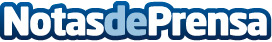 SAIMA – ABASSY presentará una solución predictiva dirigida al sector Sanitario y de RRHH en think SummitUna vez más, SAIMA – ABASSY, partner estratégico de IBM España, ha sido invitada por IBM para realizar una ponencia sobre sus últimas aplicaciones de analítica avanzada en el evento más importante del año del gigante azulDatos de contacto:SAIMA - ABASSY913515090Nota de prensa publicada en: https://www.notasdeprensa.es/saima-abassy-presentara-una-solucion Categorias: E-Commerce Software Ciberseguridad http://www.notasdeprensa.es